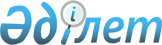 О внесении дополнения в решение акима Узункольского района от 19 октября 2015 года № 6 "Об образовании избирательных участков на территории Узункольского района"Решение акима Узункольского района Костанайской области от 17 мая 2016 года № 6. Зарегистрировано Департаментом юстиции Костанайской области 17 июня 2016 года № 6477      В соответствии со статьей 23 Конституционного Закона Республики Казахстан от 28 сентября 1995 года "О выборах в Республике Казахстан" аким Узункольского района РЕШИЛ:

      1. Внести в решение акима Узункольского района от 19 октября 2015 года №6 "Об образовании избирательных участков на территории Узункольского района" (зарегистрировано в Реестре государственной регистрации нормативных правовых актов под № 6020, опубликовано 10 декабря 2015 года в районной газете "Нұрлыжол") следующее дополнение:

      в приложении к вышеуказанному решению на государственном языке границы участка № 762 после слов "Комсомольская көшесі" дополнить словами "Комсомольский тұйық көшесі";

      текст на русском языке оставить без изменения.

      2. Контроль за исполнением настоящего решения возложить на руководителя аппарата акима Узункольского района.

      3. Настоящее решение вводится в действие после дня его первого официального опубликования.



      Председатель Узункольской

      районной территориальной

      избирательной комиссии

      ____________ К. Кайралапов


					© 2012. РГП на ПХВ «Институт законодательства и правовой информации Республики Казахстан» Министерства юстиции Республики Казахстан
				
      Аким района

К. Сарсембаев
